       Департамент внутренней и  кадровой политики Белгородской областиОГАОУ СПО «Старооскольский техникум технологий и дизайна»ИНФОРМАЦИОННОЕ КАФЕРазработала и провела: Панченко Л.А. Авторские права защищены. По всем вопросам обращаться к разработчикам. При использовании разработки необходимо ссылаться на авторов. Незаконное применение материалов карается законом ст.272-274 УК РФ.Цель: повысить творческую активность учащихся, интерес   к	 предмету   информатика;    формирование культуры общения и связной, грамотной речи.Оборудование: рефераты, презентация мероприятия, проекторХод мероприятия: звучит музыка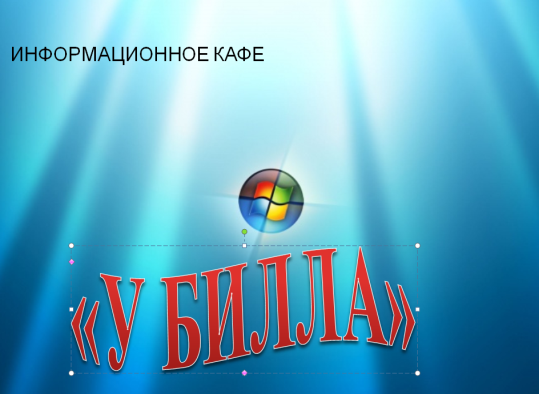 Преподаватель: Любая отрасль знаний- физика, химия, математика, информатика, биология- имеет свои объекты изучения и находит применение в вашей профессиональной деятельности и в жизни. Сегодня на встрече в информационном кофе «У Билла» мы постараемся познакомиться с новыми сведениями в мире информационных технологий, обменятся знаниями и мнениями и конечно отдохнуть.Вас обслуживают официанты...Вашему вниманию будет предложено следующие меню:Холодные блюдаПервые блюдаВторые блюдаНапиткиДесертРасчет мы проведем с жюри в составе	Кафе начинает работу,прошу официантов подать первые заказы на холодную закуску.(Защита проектов-рефератов и презентаций)С холодными закусками справились. Официанты принимают заказы на первые блюда.Приступаем ко вторым блюдам. Заказ принят и идет раздача блюд. (Защита проектов-рефератов и презентаций)Официанты предлагают вашему вниманию напитки. Их выбор достаточно велик: есть послабее, а есть покрепче. Это... (Защита проектов-рефератов и презентаций)Жюри подводит итоги работы и наше кафе закрывается. До встречи.Приложение:Холодные блюда - информация, ее свойства и значение.Первые блюда- вирусыа) разновидность вирусов по способу воздействия б ) по среде обитания в ) профилактика г)лечение3.	Вторые блюда- несанкционированный доступ
а) коммерческая и государственная тайнаб) принципы защиты от несанкционированного взлома4.	Напитки- защита информацииа) программы защиты от вирусов б) брандмауэрг)	ответственность за несанкционированный доступ5.	Десерт- примеры самых крупных вирусов поразивших мир
и компаний по борьбе с ними